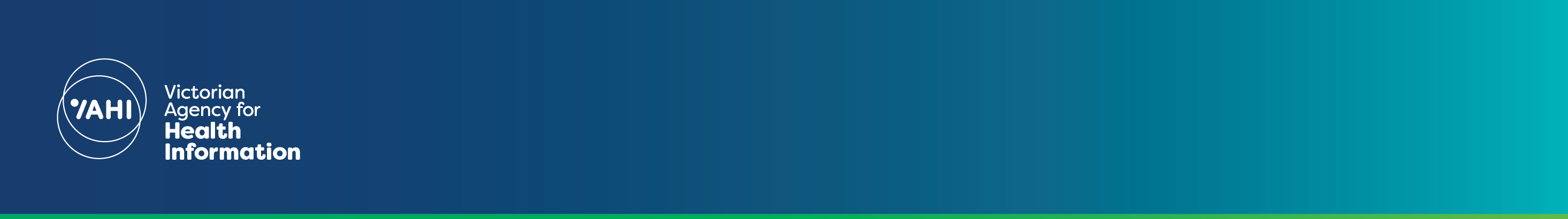 Measure definition - Number of service hours, by sector, excluding (a) Veterans, CEED and the Bouverie Centre contacts and (b) contacts recorded against inpatient or residential program types.Targets specified in Policy and Funding Guidelines. Results include type 'A' and 'E' registered, type 'B' unregistered and type 'C' community contacts. 'Service hours' is defined as contact hours adjusted for group session contacts. For group session contacts, contact duration is multiplied by the number of healthcare professionals present, and divided by the number of consumers involved.Statewide mental health ambulatory targets within the Department of Health and Human Services' Policy and funding guidelines 2019-20 exclude both Victorian Institute of Forensic Mental Health (Forensicare) and Albury New South Wales activity within Albury Wodonga Health. Reported data include Forensicare and exclude Albury New South Wales data.* July to September 2019 data may be incomplete for Barwon Health, Latrobe Regional Hospital and South West Health Care. Statewide results should be interpreted with caution.Health service2019-20 Q1 
resultFinancial year to date (FYTD) 
result2019-20 
targetFYTD 
targetFYTD result as a percentage of 
2019-20 targetAlfred Health21,84221,84292,27125%24 %Austin Health12,69112,69162,33225%20 %Eastern Health39,76439,764166,09625%24 %Melbourne Health62,87062,870271,24425%23 %Monash Health45,54445,544195,86125%23 %Peninsula Health13,76113,76161,10425%23 %St Vincent's Hospital17,33517,33570,95225%24 %Mercy Health16,11616,11665,64425%25 %Royal Children's Hospital8,4278,42737,58425%22 %Forensicare4,2314,23119,81825%21 %Ballarat Health13,76613,76661,20825%22 %Barwon Health*17,63017,63072,11525%24 %Bendigo Health19,33919,33973,50025%26 %Goulburn Valley Health10,12810,12842,00925%24 %Latrobe Regional Hospital*16,92916,92973,13825%23 %Mildura Base Hospital5,6175,61727,03725%21 %Albury Wodonga Health8,4358,43537,75425%22 %South West Health Care*8,8798,87935,62925%25 %STATEWIDE TOTAL*343,303343,3031,465,29625%23 %To receive this publication in an accessible format phone (03) 9096 1878, using the National Relay Service 13 36 77 if required, or email Victorian Agency for Health Information <vahi@vahi.vic.gov.au>Authorised and published by the Victorian Government, 1 Treasury Place, Melbourne.© State of Victoria, Department of Health and Human Services October 2019Available from Service hours - mental health performance indicator reports page <https://www2.health.vic.gov.au/mental-health/research-and-reporting/mental-health-performance-reports/service-hours-performance-indicator-reports> on the Health.vic website.